CONVENZIONE PER UN PERCORSO DI ALTERNANZA SCUOLA-LAVORO TRA ISTITUZIONE SCOLASTICA LICEO SCIENTIFICO STATALE “P.S. MANCINI” E _______________________Vista la richiesta di ----------------------- agli atti della scuola;Soggetto Promotore: ----------------------------- con Sede in ---------------------------codice fiscale/partita IVA ------------------------------- nel seguito denominato “Soggetto promotore,rappresentato da ---------------------nato a ----------------------------- codice fiscale -----------------------------ELiceo Scientifico Statale “P.S. Mancini” con Sede in AVELLINO codice fiscale 80008170641 nel seguito denominato “Istituzione Scolastica”, rappresentato dal Dirigente Scolastico prof. Nicolina Silvana AGNES, nato a S. Michele di Serino (AV) il 09/04/1952 codice fiscale GNSNLN52D491034IPremesso che:ai sensi dell’art. 1 D. Lgs. 77/05, l’alternanza costituisce una modalità di realizzazione dei corsi nel secondo ciclo del sistema d’istruzione e formazione, per assicurare ai giovani l'acquisizione di competenze spendibili nel mercato del lavoro;ai sensi della legge 13 luglio 2015 n.107, art.1, commi 33-43, i percorsi di Alternanza Scuola-Lavoro, sono organicamente inseriti nel piano triennale dell’offerta formativa dell’istituzione scolastica come parte integrante dei percorsi di istruzione; 3, 'Alternanza Scuola-Lavoro è soggetta all'applicazione del D. Lgs. 9 aprile 2008, n .81 e successive modifiche; sì conviene e stipula quanto segue:Art. 1Efficacia delle PremesseLe premesse di cui sopra con l’Allegato indicato costituiscono parte integrante e sostanziale del presente atto e hanno efficacia vincolante tra le Parti.Art. 2 Oggetto della Convenzione1.Il--------------------- si impegna ad attivare un percorso di Alternanza Scuola-Lavoro, a titolo gratuito, per n° ---- studenti, per un totale di ore pari a -----.Lo studente/gli studenti destinatario/ri del percorso proposto e di seguito allegato al presente atto per costruirne parte integrante e sostanziale, è/sono -------------------------------------------2. L’accoglimento dello/degli studente/i per i periodi di apprendimento in ambiente lavorativo non costituisce rapporto di lavoro.3. Ai fini e agli effetti delle disposizioni di cui al D. Lgs. 81/2008, lo studente in Alternanza Scuola- Lavoro è equiparato al lavoratore, ex art. 2, comma 1 lettera a) del decreto citato.4.L’accoglimento dello/degli studente/i minorenni per i periodi di apprendimento in situazione lavorativa non fa acquisire agli stessi la qualifica di “lavoratore minore” di cui alla L. 977/67 e successive modifiche.5.Per ciascun studente beneficiario del percorso in alternanza inserito nella struttura ospitante in che base alla presente Convenzione è predisposto un percorso formativo personalizzato (v. Allegato 2), che fa parte integrante della presente Convenzione, coerente con il profilo educativo, culturale e professionale dell’indirizzo di studi.6.L’attività di formazione ed orientamento del percorso in Alternanza Scuola-Lavoro è progettata e verificata da un tutor designato dal Soggetto promotore denominato “docente tutor interno”, che all'uopo ha preso visione del PECUP ministeriale del Liceo Scientifico, del PTOF 2019/2022 del Liceo Scientifico “P.S. Mancini” di Avellino e della progettazione di Classe.7. La titolarità del percorso, della progettazione formativa e della certificazione delle competenze acquisite è del Soggetto promotore.8. Il Liceo Scientifico “P.S. Mancini” si impegna a riconoscere, ai fini istituzionali, il percorso formativo autonomamente scelto dalla famiglia e dallo/dagli studente/i, se compatibile con le finalità formative della Scuola, con il PECUP del Liceo Scientifico, con il PTOF dell'Istituzione Scolastica, con la Progettazione di classe, e a recepirne la valutazione fatta dal soggetto proponente.Art. 3 Personale impiegato nella formazioneIl “tutor formativo interno” svolge le seguenti funzioni:progetta, organizza e valuta l’esperienza di alternanza;favorisce l’inserimento dello studente nel contesto operativo, lo affianca e lo assiste nel percorso;garantisce il rispetto dello specifico piano formativo, anche per quanto concerne la sicurezza ela salute nei luoghi di lavoro;pianifica ed organizza le attività in base al progetto formativo, coordinandosi anche con altre figure professionali presenti nella struttura ospitante;coinvolge lo studente nel processo di valutazione dell’esperienza;fornisce all’istituzione scolastica gli elementi concordati per valutare le attività dello studente el’efficacia del processo formativo.predispone la dichiarazione delle competenze acquisite in contesto lavorativo;verifica del rispetto da parte dello studente degli obblighi propri di ciascun lavoratore di cui all’art. 20 D. Lgs. 81/2008. i) Garantisce la coerenza con il raggiungimento degli obiettivi del Progetto Formativo del percorso di Alternanza Scuola-LavoroArt. 4 Obblighi dei beneficiariDurante lo svolgimento del percorso in Alternanza Scuola-Lavoro il/i beneficiario/i del percorso è tenuto/sono tenuti a:svolgere le attività previste dal percorso formativo personalizzato;rispettare le norme in materia di igiene, sicurezza e salute sui luoghi di lavoro, nonché tutte le disposizioni, istruzioni, prescrizioni, regolamenti interni, previsti a tale scopo;mantenere la necessaria riservatezza per quanto attiene ai dati, informazioni o conoscenze in merito a processi produttivi e prodotti, acquisiti durante lo svolgimento dell’attività formativa in contesto lavorativo;seguire le indicazioni del tutor e fare riferimento ad essi per qualsiasi esigenza di tipo organizzativo o altre evenienze;rispettare gli obblighi di cui al D.lgs. 81/2008, art. 20.Art. 5 Durata del ContrattoLa presente Convenzione entrerà in vigore alla data della sua stipula, e dura fino all’espletamento dell’esperienza definita da ciascun piano formativo personalizzato presso il soggetto ospitante.è in ogni caso riconosciuta al soggetto ospitante di risolvere la presente convenzione nel caso di violazione degli obblighi in materia di salute e sicurezza nei luoghi di lavoro o del piano formativo personalizzato.Il ------------------------------(soggetto ospitante) si impegna a: a) garantire al beneficiario/ai beneficiari del percorso, per il tramite del tutor della struttura ospitante, l’assistenza e la formazione necessarie al buon esito dell’attività di alternanza, nonché la dichiarazione delle competenze acquisite nel contesto di lavoro; b) rispettare le norme antinfortunistiche e di igiene sul lavoro; c) individuare il tutor formativo interno in un soggetto che sia competente e adeguatamente formato in materia di sicurezza e salute nei luoghi di lavoro o che si avvalga di professionalità adeguate in materia.Art.6PrivacyLe parti dichiarano reciprocamente di essere informate (e, per quanto di ragione, espressamente acconsentire) che i dati personali forniti, anche verbalmente, per l'attività precontrattuale o comunque raccolti in conseguenza e nel corso dell'esecuzione del presente contratto, vengano trattati esclusivamente per le finalità del contratto, mediante consultazione, elaborazione, interconnessione, raffronto con altri dati e/o ogni ulteriore elaborazione manuale e/o automatizzata e inoltre, per fini statistici, con esclusivo trattamento dei dati in forma anonima, mediante comunicazione a soggetti pubblici, quando ne facciano richiesta per il perseguimento dei propri fini istituzionali, nonché a soggetti privati, quando lo scopo della richiesta sia compatibile con i fini istituzionali delle parti. Titolari per quanto concerne il presente articolo sono le parti come sopra individuate, denominate e domiciliate.Le parti dichiarano infine di essere informate sui diritti sanciti dal D.lg. 196/2003.Art. 7 Foro CompetenteLe Parti concordano di definire amichevolmente qualsiasi controversia che possa derivare dalla presente Convenzione. Per qualsiasi controversia non risolvibile amichevolmente, inerente e conseguente alla presente Convenzione, è competente il Foro di ---------------- in via esclusiva.--------------------------, lì----------------------------Soggetto Ospitante							Istituzione Scolastica---------------------------------						Legale Rappresentante 									---------------------------------Ai sensi per gli effetti di cui agli artt. 1341 e 1342 del Codice Civile, si approvano, specificamente, le clausole di cui agli artt. 2, 3, 7, 8, 9, 10, 11,12,13,14,15 e 16. |Soggetto Ospitante							Istituzione Scolastica---------------------------------						Legale Rappresentante 									---------------------------------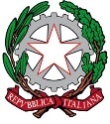 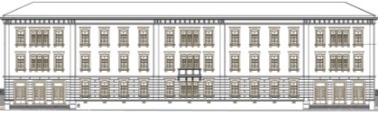 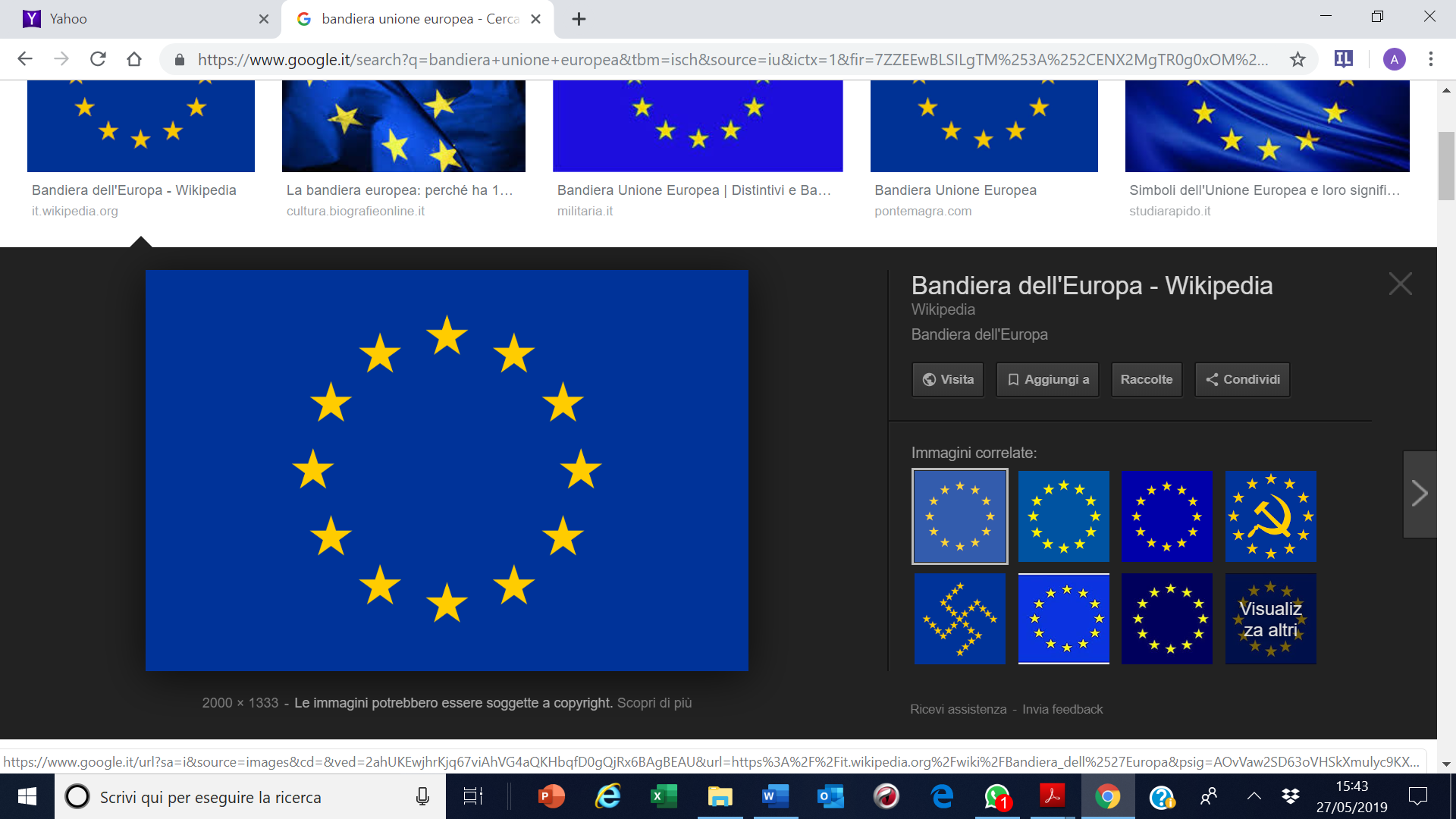                   LICEO SCIENTIFICO STATALE                   “Pasquale Stanislao Mancini”E-mail PEC: avps12000t@pec.istruzione.it E-mail: avps12000t@istruzione.it  Pagina Web: http://www.liceomanciniavellino.gov.it/E-mail PEC: avps12000t@pec.istruzione.it E-mail: avps12000t@istruzione.it  Pagina Web: http://www.liceomanciniavellino.gov.it/E-mail PEC: avps12000t@pec.istruzione.it E-mail: avps12000t@istruzione.it  Pagina Web: http://www.liceomanciniavellino.gov.it/C.A.P.83100 AVELLINO-Via DeConcilii,1-Telefono:0825 786203 -Codice Fiscale:80008170641-Codice Meccanografico: AVPS12000TC.A.P.83100 AVELLINO-Via DeConcilii,1-Telefono:0825 786203 -Codice Fiscale:80008170641-Codice Meccanografico: AVPS12000TC.A.P.83100 AVELLINO-Via DeConcilii,1-Telefono:0825 786203 -Codice Fiscale:80008170641-Codice Meccanografico: AVPS12000T